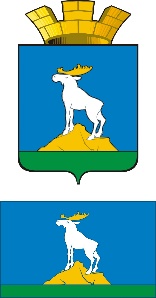 Нижнесергинское городское поселениеНижнесергинского муниципального районаСвердловской областиДУМАПЯТЫЙ СОЗЫВШЕСТНАДЦАТОЕ ЗАСЕДАНИЕРЕШЕНИЕот 28.02.2024 г. № 69г. Нижние СергиОб утверждении Положения о Счетной палате Нижнесергинского городского поселенияРуководствуясь Федеральными законами от 06.10.2003 № 131-ФЗ "Об общих принципах организации местного самоуправления в Российской Федерации", от 07.02.2011 № 6-ФЗ "Об общих принципах организации и деятельности контрольно-счетных органов субъектов Российской Федерации и муниципальных образований", Законом Свердловской области от 12.07.2011 № 62-ОЗ "О Счетной палате Свердловской области и контрольно-счетных органах муниципальных образований, расположенных на территории Свердловской области", Уставом Нижнесергинского городского поселения, Дума Нижнесергинского городского поселения РЕШИЛА:1. Утвердить Положение о Счетной палате Нижнесергинского городского поселения (прилагается).2. Опубликовать настоящее Решение в Муниципальном вестнике Нижнесергинского городского поселения  и обнародовать путем размещения   полного текста через сеть (Интернет) на официальном сайте Думы Нижнесергинского городского поселения.3. Контроль исполнения настоящего Решения возложить на постоянную комиссию Думы по местному самоуправлению (А.В Звонарев).Председатель ДумыНижнесергинскогогородского поселения							А.А. ЯковлевГлава Нижнесергинскогогородского поселения							А.М. ЧекасинПОЛОЖЕНИЕО СЧЕТНОЙ ПАЛАТЕ НИЖНЕСЕРГИНСКОГО ГОРОДСКОГО ПОСЕЛЕНИЯ 1. Статус Счетной палаты Нижнесергинского городского поселения1.1. Счетная палата Нижнесергинского городского поселения (далее – Счетная палата) является органом местного самоуправления, осуществляющим внешний муниципальный финансовый контроль, образуется Думой Нижнесергинского городского поселения и ей подотчетна.1.2. Счетная палата обладает правами юридического лица, имеет гербовую печать и бланки со своим наименованием и с изображением герба Нижнесергинского городского поселения. 1.3. Счетная палата обладает организационной и функциональной независимостью и осуществляет свою деятельность самостоятельно.1.4. Местонахождение Счетной палаты: Свердловская область, район Нижнесергинский, город Нижние Серги, улица Ленина, дом 4.1.5. Деятельность Счетной палаты не может быть приостановлена, в том числе в связи с истечением срока или досрочным прекращением полномочий Думы Нижнесергинского городского поселения.2. Правовые основы деятельности Счетной палатыСчетная палата осуществляет свою деятельность на основе Конституции Российской Федерации, федерального законодательства, законов и иных нормативных правовых актов Свердловской области, Устава Нижнесергинского городского поселения, настоящего Положения и иных муниципальных правовых актов.3. Принципы деятельности Счетной палатыДеятельность Счетной палаты основывается на принципах законности, объективности, эффективности, независимости, открытости и гласности.4. Состав Счетной палаты4.1. Счетная палата образуется в составе председателя и аппарата Счетной палаты. В состав аппарата Счетной палаты входит инспектор. На инспектора Счетной палаты возлагаются обязанности по организации и непосредственному проведению внешнего муниципального финансового контроля в пределах компетенции Счетной палаты. 4.2. Должность председателя Счетной палаты относится к муниципальным должностям.4.3. Должность инспектора Счетной палаты относится к должностям муниципальной службы, учреждаемых в органах местного самоуправления Нижнесергинского городского поселения.4.4. Права, обязанности и ответственность работников Счетной палаты определяются Федеральным законом от 7 февраля 2011 года № 6-ФЗ «Об общих принципах организации и деятельности контрольно-счетных органов субъектов Российской Федерации и муниципальных образований», законодательством о муниципальной службе, трудовым законодательством и иными нормативными правовыми актами, содержащими нормы трудового права, настоящим Положением.4.5. Штатная численность Счетной палаты определяется правовым актом Думы Нижнесергинского городского поселения по представлению председателя Счетной палаты с учетом необходимости выполнения возложенных законодательством полномочий, обеспечения организационной и функциональной независимости Счетной палаты.4.6. Штатное расписание Счетной палаты утверждается председателем Счетной палаты в соответствии со штатной численностью и структурой, утвержденной Думой Нижнесергинского городского поселения.5. Порядок назначения на должность председателя иинспектора Счетной палаты5.1. Председатель Счетной палаты назначается на должность решением Думы Нижнесергинского городского поселения сроком на пять лет. 5.2. Предложения о кандидатурах на должность председателя Счетной палаты вносятся в Думу Нижнесергинского городского поселения:1) председателем Думы Нижнесергинского городского поселения;2) депутатами Думы Нижнесергинского городского поселения – не менее одной трети от установленного числа депутатов Думы Нижнесергинского городского поселения;3) Главой Нижнесергинского городского поселения.5.3. Порядок рассмотрения кандидатур на должность председателя Счетной палаты устанавливается нормативным правовым актом Думы Нижнесергинского городского поселения. 5.4. Дума Нижнесергинского городского поселения вправе обратиться в Счетную палату Свердловской области за заключением о соответствии кандидатур на должность председателя Счетной палаты квалификационным требованиям, установленным Федеральным законом от 7 февраля 2011 года № 6-ФЗ «Об общих принципах организации и деятельности контрольно-счетных органов субъектов Российской Федерации и муниципальных образований». 5.5. Председатель Счетной палаты, а также лица, претендующие на замещение указанной должности, обязаны представлять сведения о своих доходах, об имуществе и обязательствах имущественного характера, а также о доходах, об имуществе и обязательствах имущественного характера своих супруги (супруга) и несовершеннолетних детей в порядке, установленном нормативными правовыми актами Российской Федерации, Свердловской области, муниципальными нормативными правовыми актами.5.6. Назначение на должность инспектора Счетной палаты производится председателем Счетной палаты. 5.7. С инспектором Счетной палаты заключается трудовой договор на неопределенный срок.5.8. Инспектор Счетной палаты, а также лица, претендующие на замещение должности, представляют сведения о своих доходах, об имуществе и обязательствах имущественного характера, а также о доходах, об имуществе и обязательствах имущественного характера своих супруги (супруга) и несовершеннолетних детей в порядке, установленном нормативными правовыми актами Российской Федерации, Свердловской области, муниципальными нормативными правовыми актами.6. Требования к кандидатурам на должность председателя иинспектора Счетной палаты6.1. На должность председателя Счетной палаты назначается гражданин Российской Федерации, соответствующий следующим квалификационным требованиям:1) наличие высшего образования;2) опыт работы на руководящей должности в области государственного, муниципального управления, государственного, муниципального контроля (аудита), экономики, финансов, юриспруденции не менее пяти лет;3) знание Конституции Российской Федерации, федерального законодательства, в том числе бюджетного законодательства Российской Федерации и иных нормативных правовых актов, регулирующих бюджетные правоотношения, законодательства Российской Федерации о противодействии коррупции, Устава Свердловской области, законов Свердловской области и иных нормативных правовых актов Свердловской области, Устава Нижнесергинского городского поселения и иных муниципальных правовых актов применительно к исполнению должностных обязанностей, а также общих требований к стандартам внешнего государственного и муниципального аудита (контроля) для проведения контрольных и экспертно-аналитических мероприятий контрольно-счетными органами субъектов Российской Федерации и муниципальных образований, утвержденных Счетной палатой Российской Федерации. 6.2. Гражданин Российской Федерации не может быть назначен на должность председателя Счетной палаты в случае:1) наличия у него неснятой или непогашенной судимости;2) признания его недееспособным или ограниченно дееспособным решением суда, вступившим в законную силу;3) отказа от прохождения процедуры оформления допуска к сведениям, составляющим государственную и иную охраняемую федеральным законом тайну, если исполнение обязанностей по должности, на замещение которой претендует гражданин, связано с использованием таких сведений;4) прекращения гражданства Российской Федерации или наличия гражданства (подданства) иностранного государства либо вида на жительство или иного документа, подтверждающего право на постоянное проживание гражданина Российской Федерации на территории иностранного государства;5) наличия оснований, предусмотренных пунктом 6.3. настоящего положения.6.3. Граждане, замещающие должности председателя Счетной палаты не могут состоять в близком родстве или свойстве (родители, супруги, дети, братья, сестры, а также братья, сестры, родители, дети супругов и супруги детей) с председателем Думы Нижнесергинского городского поселения, Главой Нижнесергинского городского поселения, руководителями судебных и правоохранительных органов, расположенных на территории Нижнесергинского городского поселения.6.4. Председатель Счетной палаты не может заниматься другой оплачиваемой деятельностью, кроме преподавательской, научной и иной творческой деятельностью. При этом преподавательская, научная и иная творческая деятельность не может финансироваться исключительно за счет средств иностранных государств, международных и иностранных организаций, иностранных граждан и лиц без гражданства, если иное не предусмотрено международным договором Российской Федерации или законодательством Российской Федерации. 6.5. Должность инспектора Счетной палаты относится к ведущим должностям муниципальной службы.6.6. Инспектор Счетной палаты не может состоять в близком родстве или свойстве (родители, супруги, дети, братья, сестры, а также братья, сестры, родители, дети супругов и супруги детей) с председателем Думы Нижнесергинского городского поселения, Главой Нижнесергинского городского поселения, председателем счетной палаты, руководителями судебных и правоохранительных органов, расположенных на территории Нижнесергинского городского поселения.6.7. Квалификационные требования к уровню профессионального образования, стажу муниципальной службы или стажу работы по специальности, направлению подготовки, необходимым для замещения должностей муниципальной службы предъявляются в соответствии с законодательством Российской Федерации и Свердловской области о муниципальной службе, нормативными правовыми актами Нижнесергинского городского поселения.7. Гарантии статуса должностных лиц Счетной палаты7.1. Председатель и инспектор Счетной палаты являются должностными лицами Счетной палаты.7.2. Воздействие в какой-либо форме на должностных лиц Счетной палаты в целях воспрепятствования осуществлению ими должностных полномочий или оказания влияния на принимаемые ими решения, а также насильственные действия, оскорбления, а равно клевета в отношении должностных лиц Счетной палаты, либо распространение заведомо ложной информации об их деятельности, влекут за собой ответственность, установленную законодательством Российской Федерации и (или) Свердловской области.7.3. Должностные лица Счетной палаты подлежат государственной защите в соответствии с федеральным законодательством.7.4. Должностные лица Счетной палаты обладают гарантиями профессиональной независимости.7.5. Председатель Счетной палаты досрочно освобождается от должности на основании решения Думы Нижнесергинского городского поселения в случаях, предусмотренных Федеральным законом от 7 февраля 2011 № 6-ФЗ «Об общих принципах организации и деятельности контрольно-счетных органов субъектов Российской Федерации и муниципальных образований».8. Полномочия Счетной палаты8.1. Счетная палата осуществляет следующие основные полномочия:1) организация и осуществление контроля за законностью и эффективностью использования средств местного бюджета, а также иных средств в случаях, предусмотренных законодательством Российской Федерации;2) экспертиза проектов местного бюджета, проверка и анализ обоснованности его показателей;3) внешняя проверка годового отчета об исполнении местного бюджета;4) проведение аудита в сфере закупок товаров, работ и услуг в соответствии с Федеральным законом от 5 апреля 2013 года № 44-ФЗ «О контрактной системе в сфере закупок товаров, работ, услуг для обеспечения государственных и муниципальных нужд»;5) оценка эффективности формирования муниципальной собственности, управления и распоряжения такой собственностью и контроль за соблюдением установленного порядка формирования такой собственности, управления и распоряжения такой собственностью (включая исключительные права на результаты интеллектуальной деятельности);6) оценка эффективности предоставления налоговых и иных льгот и преимуществ, бюджетных кредитов за счет средств местного бюджета, а также оценка законности предоставления муниципальных гарантий и поручительств или обеспечения исполнения обязательств другими способами по сделкам, совершаемым юридическими лицами и индивидуальными предпринимателями за счет средств местного бюджета и имущества, находящегося в муниципальной собственности;7) экспертиза проектов муниципальных правовых актов в части, касающейся расходных обязательств муниципального образования, экспертиза проектов муниципальных правовых актов, приводящих к изменению доходов местного бюджета, а также муниципальных программ (проектов муниципальных программ);8) анализ и мониторинг бюджетного процесса в муниципальном образовании, в том числе подготовка предложений по устранению выявленных отклонений в бюджетном процессе и совершенствованию бюджетного законодательства Российской Федерации;9) проведение оперативного анализа исполнения и контроля за организацией исполнения местного бюджета в текущем финансовом году, ежеквартальное представление информации о ходе исполнения местного бюджета, о результатах проведенных контрольных и экспертно-аналитических мероприятий в Думу Нижнесергинского городского поселения и Главе Нижнесергинского городского поселения;10) осуществление контроля за состоянием муниципального внутреннего и внешнего долга;11) оценка реализуемости, рисков и результатов достижения целей социально-экономического развития Нижнесергинского городского поселения, предусмотренных документами стратегического планирования Нижнесергинского городского поселения, в пределах компетенции Счетной палаты;12) участие в пределах полномочий в мероприятиях, направленных на противодействие коррупции;13) иные полномочия в сфере внешнего муниципального финансового контроля, установленные федеральными законами, законами Свердловской области, уставом и нормативными правовыми актами Думы Нижнесергинского городского поселения.8.2. Счетная палата Нижнесергинского городского поселения, помимо полномочий, предусмотренных частью 8.1. настоящей статьи, осуществляет контроль за законностью и эффективностью использования средств бюджета Нижнесергинского городского поселения.8.3. Внешний финансовый контроль осуществляется Счетной палатой:1) в отношении органов местного самоуправления и муниципальных органов, муниципальных учреждений и муниципальных унитарных предприятий, а также иных организаций, если они используют имущество, находящееся в собственности Нижнесергинского городского поселения;2) в отношении иных лиц в случаях, предусмотренных Бюджетным кодексом Российской Федерации и другими федеральными законами.9. Формы осуществления Счетной палатой внешнего муниципального финансового контроля9.1. Внешний муниципальный финансовый контроль осуществляется Счетной палатой в форме контрольных или экспертно-аналитических мероприятий.9.2. При проведении контрольного мероприятия Счетной палатой составляется соответствующий акт (акты, если проверяемых объектов несколько), который подписывается должностными лицами Счетной палаты, участвующими в проведении контрольного мероприятия, и доводится до сведения руководителей проверяемых органов и организаций. На основании акта (актов) Счетной палатой составляется отчет.9.3. При проведении экспертно-аналитического мероприятия Счетная палата составляет заключение.10. Стандарты внешнего муниципального финансового контроля10.1. Счетная палата при осуществлении внешнего муниципального финансового контроля руководствуется Конституцией Российской Федерации, законодательством Российской Федерации, законодательством Свердловской области, муниципальными нормативными правовыми актами, а также стандартами внешнего муниципального финансового контроля.10.2. Стандарты внешнего муниципального финансового контроля для проведения контрольных и экспертно-аналитических мероприятий утверждаются Счетной палатой в соответствии с общими требованиями, утвержденными Счетной палатой Российской Федерации.10.3. При подготовке стандартов внешнего муниципального финансового контроля учитываются международные стандарты в области государственного контроля, аудита и финансовой отчетности.10.4. Стандарты внешнего муниципального финансового контроля не могут противоречить законодательству Российской Федерации и Свердловской области.11. Планирование деятельности Счетной палаты11.1. Счетная палата осуществляет свою деятельность на основе годовых планов работы, которые разрабатываются и утверждаются им самостоятельно.11.2. Годовой план работы Счетной палаты включает контрольные и экспертно-аналитические мероприятия с указание сроков их проведения и ответственных должностных лиц.В годовой план работы Счетной палаты могут включаться иные осуществляемые Счетной палатой мероприятия, не указанные в части первой настоящего пункта.11.3. Планирование деятельности Счетной палаты осуществляется с учетом результатов контрольных и экспертно-аналитических мероприятий, а также на основании поручений Думы Нижнесергинского городского поселения, предложений Главы Нижнесергинского городского поселения, направленных в Счетную палату не позднее 15 декабря года, предшествующего году, на который утверждается этот план.Решения о включении в годовой план работы поручений Думы Нижнесергинского городского поселения, предложений Главы Нижнесергинского городского поселения принимаются председателем Счетной палаты.11.4. Годовой план работы Счетной палаты утверждается председателем Счетной палаты не позднее 30 декабря года, предшествующего году, на который утверждается этот план.12. Регламент Счетной палатыПорядок ведения дел, подготовки и проведения контрольных и экспертно-аналитических мероприятий и иные внутренние вопросы деятельности Счетной палаты определяются регламентом Счетной палаты, утверждаемым председателем Счетной палаты.13. Обязательность исполнения требований должностных лиц Счетной палаты13.1. Требования и запросы должностных лиц Счетной палаты, связанные с осуществлением ими своих должностных полномочий, установленных законодательством Российской Федерации, законодательством Свердловской области, муниципальными нормативными правовыми актами, являются обязательными для исполнения органами местного самоуправления и муниципальными органами, организациями, в отношении которых осуществляется внешний муниципальный финансовый контроль (далее также - проверяемые органы и организации).13.2. Неисполнение законных требований и запросов должностных лиц Счетной палаты, а также воспрепятствование осуществлению ими возложенных на них должностных полномочий влекут за собой ответственность, установленную законодательством Российской Федерации и Свердловской области.14. Полномочия председателя Счетной палаты по организации деятельности Счетной палаты14.1. Председатель Счетной палаты:1) осуществляет общее руководство деятельностью Счетной палаты;2) действует без доверенности и представляет Счетную палату в отношениях с государственными органами Российской Федерации и Свердловской области, органами местного самоуправления;3) утверждает должностные инструкции работников Счетной палаты;4) осуществляет полномочия представителя нанимателя (работодателя) работников Счетной палаты;5) издает правовые акты (приказы, распоряжения) по вопросам организации деятельности Счетной палаты;6) заключает договоры, необходимые для осуществления деятельности Счетной палаты; 7) осуществляет иные полномочия, установленные федеральными законами, законами Свердловской области, настоящим положением и регламентом Счетной палаты.14.2. В период временного отсутствия председателя Счетной палаты его обязанности могут быть возложены на инспектора Счетной палаты, назначенного распоряжением председателя Счетной палаты.15. Права, обязанности и ответственность должностных лицСчетной палаты15.1. Должностные лица Счетной палаты при осуществлении возложенных на них должностных полномочий имеют право:1) беспрепятственно входить на территорию и в помещения, занимаемые проверяемыми органами и организациями, иметь доступ к их документам и материалам, а также осматривать занимаемые ими территории и помещения;2) в случае обнаружения подделок, подлогов, хищений, злоупотреблений и при необходимости пресечения данных противоправных действий опечатывать кассы, кассовые и служебные помещения, склады и архивы проверяемых органов и организаций, изымать документы и материалы с учетом ограничений, установленных законодательством Российской Федерации. Опечатывание касс, кассовых и служебных помещений, складов и архивов, изъятие документов и материалов производятся с участием уполномоченных должностных лиц проверяемых органов и организаций и составлением соответствующих актов;3) в пределах своей компетенции направлять запросы должностным лицам территориальных органов федеральных органов исполнительной власти и их структурных подразделений, органов государственной власти и государственных органов Свердловской области, органов местного самоуправления и организаций;4) в пределах своей компетенции требовать от руководителей и других должностных лиц проверяемых органов и организаций представления письменных объяснений по фактам нарушений, выявленных при проведении контрольных мероприятий, а также необходимых копий документов, заверенных в установленном порядке;5) составлять акты по фактам непредставления или несвоевременного представления должностными лицами проверяемых органов и организаций документов и материалов, запрошенных при проведении контрольных мероприятий;6) в пределах своей компетенции знакомиться со всеми необходимыми документами, касающимися финансово-хозяйственной деятельности проверяемых органов и организаций, в том числе в установленном порядке с документами, содержащими государственную, служебную, коммерческую и иную охраняемую законом тайну;7) знакомиться с информацией, касающейся финансово-хозяйственной деятельности проверяемых органов и организаций и хранящейся в электронной форме в базах данных проверяемых органов и организаций, в том числе в установленном порядке с информацией, содержащей государственную, служебную, коммерческую и иную охраняемую законом тайну;8) знакомиться с технической документацией к электронным базам данных;9) составлять протоколы об административных правонарушениях, если такое право предусмотрено законодательством Российской Федерации и Свердловской области об административных правонарушениях.15.2. Должностные лица Счетной палаты в случае опечатывания касс, кассовых и служебных помещений, складов и архивов, изъятия документов и материалов в случае, предусмотренном пунктом 2 части 15.1. настоящей статьи, должны незамедлительно (в течение 24 часов) представить председателю Счетной палаты письменное уведомление об этом. При невозможности представления такого письменного уведомления незамедлительно (в течение 24 часов), уведомление осуществляется любыми возможными средствами оперативной связи.При выявлении в ходе контрольных мероприятий бюджетных нарушений Счетная палата в порядке, установленном федеральным законом, направляет финансовому органу уведомления о применении бюджетных мер принуждения.15.3. Руководители проверяемых органов и организаций обязаны обеспечивать соответствующих должностных лиц Счетной палаты, участвующих в контрольных мероприятиях, оборудованным рабочим местом с доступом к справочным правовым системам, информационно-телекоммуникационной сети «Интернет».15.4. Должностные лица Счетной палаты не вправе вмешиваться в оперативно-хозяйственную деятельность проверяемых органов и организаций, а также разглашать информацию, полученную при проведении контрольных мероприятий, предавать гласности свои выводы до завершения контрольных мероприятий и составления соответствующих актов и отчетов.15.5. Должностные лица Счетной палаты обязаны сохранять государственную, служебную, коммерческую и иную охраняемую законом тайну, ставшую им известной при проведении в проверяемых органах и организациях контрольных и экспертно-аналитических мероприятий, проводить контрольные и экспертно-аналитические мероприятия, объективно и достоверно отражать их результаты в соответствующих актах, отчетах и заключениях.15.6. Должностные лица Счетной палаты обязаны соблюдать ограничения, запреты, исполнять обязанности, которые установлены Федеральным законом от 25 декабря 2008 № 273-ФЗ «О противодействии коррупции», Федеральным законом от 3 декабря 2012 № 230-ФЗ «О контроле за соответствием расходов лиц, замещающих государственные должности, и иных лиц их доходам», Федеральным законом от 7 мая 2013 № 79-ФЗ «О запрете отдельным категориям лиц открывать и иметь счета (вклады), хранить наличные денежные средства и ценности в иностранных банках, расположенных за пределами территории Российской Федерации, владеть и (или) пользоваться иностранными финансовыми инструментами».15.7. Должностные лица Счетной палаты несут ответственность в соответствии с законодательством Российской Федерации за достоверность и объективность результатов, проводимых ими контрольных и экспертно-аналитических мероприятий, а также за разглашение государственной и иной охраняемой законом тайны.15.8. Председатель Счетной палаты вправе участвовать в заседаниях Думы Нижнесергинского городского поселения, ее комиссий, на совещаниях в администрации Нижнесергинского городского поселения, иных органов местного самоуправления Нижнесергинского городского поселения, координационных и совещательных органов при Главе Нижнесергинского городского поселения.16. Предоставление информации по запросам Счетной палаты 16.1. Органы местного самоуправления и муниципальные органы, организации, в отношении которых Счетная палата вправе осуществлять внешний муниципальный финансовый контроль или которые обладают информацией, необходимой для осуществления внешнего муниципального финансового контроля, их должностные лица, а также территориальные органы федеральных органов исполнительной власти и их структурные подразделения обязаны представлять в Счетную палату по ее запросам информацию, документы и материалы, необходимые для проведения контрольных и экспертно-аналитических мероприятий, не позднее чем через четырнадцать календарных дней со дня получения таких запросов.16.2. Запросы Счетной палаты о предоставлении информации, документов и материалов, необходимых для проведения контрольных и экспертно-аналитических мероприятий, направляются органам и организациям, указанным в части 16.1 настоящей статьи, председателем Счетной палаты в письменной форме.16.3. При осуществлении Счетной палатой мероприятий внешнего муниципального финансового контроля проверяемые органы и организации должны обеспечить должностным лицам Счетной палаты возможность ознакомления с управленческой и иной отчетностью и документацией, документами, связанными с формированием и исполнением бюджета муниципального образования, использованием муниципальной собственности, муниципальными информационными системами, используемыми проверяемыми органами и организациями, и технической документацией к ним, а также иными документами, необходимыми для осуществления Счетной палатой ее полномочий.16.4. Непредставление или несвоевременное представление Счетной палате по ее запросу информации, документов и материалов, необходимых для проведения контрольных и экспертно-аналитических мероприятий, а равно представление информации, документов и материалов не в полном объеме или представление недостоверных информации, документов и материалов влечет за собой ответственность, установленную законодательством Российской Федерации и (или) законодательством субъекта Российской Федерации.16.5. При осуществлении внешнего муниципального финансового контроля Счетной палате предоставляется необходимый для реализации ее полномочий постоянный доступ к государственным и муниципальным информационным системам в соответствии с законодательством Российской Федерации об информации, информационных технологиях и о защите информации, законодательством Российской Федерации о государственной и иной охраняемой законом тайне.17. Представления и предписания Счетной палаты17.1. Счетная палата по результатам проведения контрольных мероприятий вправе вносить в органы местного самоуправления и муниципальные органы, проверяемые органы и организации и их должностным лицам представления для принятия мер по устранению выявленных бюджетных и иных нарушений и недостатков, предотвращению нанесения материального ущерба муниципальному образованию или возмещению причиненного вреда, по привлечению к ответственности должностных лиц, виновных в допущенных нарушениях, а также мер по пресечению, устранению и предупреждению нарушений.17.2. Представление Счетной палаты подписывается председателем Счетной палаты.17.3. Органы местного самоуправления, муниципальные органы, иные организации в указанный в представлении срок или, если срок не указан, в течение 30 дней со дня его получения обязаны уведомить в письменной форме Счетную палату о принятых по результатам выполнения представления решениях и мерах. 17.4. Срок выполнения представления может быть продлен по решению Счетной палаты, но не более одного раза.17.5. В случае выявления нарушений, требующих безотлагательных мер по их пресечению и предупреждению, невыполнения представления Счетной палаты, а также в случае воспрепятствования проведению должностными лицами Счетной палаты контрольных мероприятий, Счетная палата направляет в органы местного самоуправления и муниципальные органы, проверяемые органы и организации и их должностным лицам предписание.17.6. Предписание Счетной палаты должно содержать указание на конкретные допущенные нарушения и конкретные основания вынесения предписания. Предписание Счетной палаты подписывается председателем Счетной палаты.17.7. Предписание Счетной палаты должно быть исполнено в установленные в нем сроки. Срок выполнения предписания может быть продлен по решению Счетной палаты, но не более одного раза.17.8. Невыполнение представления или предписания Счетной палаты влечет за собой ответственность, установленную законодательством Российской Федерации.17.9. В случае, если при проведении контрольных мероприятий выявлены факты незаконного использования средств местного бюджета, в которых усматриваются признаки преступления или коррупционного правонарушения, Счетная палата в установленном порядке незамедлительно передает материалы контрольных мероприятий в правоохранительные органы. Правоохранительные органы обязаны предоставлять Счетной палате информацию о ходе рассмотрения и принятых решениях по переданным Счетной палатой материалам.18. Гарантии прав проверяемых органов и организаций18.1. Акты, составленные Счетной палатой при проведении контрольных мероприятий, доводятся до сведения руководителей проверяемых органов и организаций. Пояснения и замечания руководителей проверяемых органов и организаций, представленные в течение пяти рабочих дней со дня получения таких актов, прилагаются к ним и в дальнейшем являются их неотъемлемой частью.18.2. Проверяемые органы и организации и их должностные лица вправе обратиться с жалобой на действия (бездействие) Счетной палаты в Думу Нижнесергинского городского поселения. 19. Взаимодействие Счетной палаты с государственными органами и органами местного самоуправления19.1. Счетная палата при осуществлении своей деятельности вправе взаимодействовать со Счетной палатой Свердловской области, с контрольно-счетными органами других субъектов Российской Федерации и муниципальных образований, а также со Счетной палатой Российской Федерации, с территориальными управлениями Центрального банка Российской Федерации, налоговыми органами, органами прокуратуры, иными правоохранительными, надзорными и контрольными органами Российской Федерации, субъектов Российской Федерации и муниципальных образований. Счетная палата вправе заключать с ними соглашения о сотрудничестве и взаимодействии.19.2. Счетная палата вправе на основе заключенных соглашений о сотрудничестве и взаимодействии привлекать к участию в проведении контрольных и экспертно-аналитических мероприятий контрольные, правоохранительные и иные органы и их представителей, а также на договорной основе аудиторские, научно-исследовательские, экспертные и иные учреждения и организации, отдельных специалистов, экспертов, переводчиков.19.3. Счетная палата вправе вступать в объединения (ассоциации) контрольно-счетных органов Российской Федерации, объединения (ассоциации) контрольно-счетных органов Свердловской области.19.4. В целях координации своей деятельности Счетная палата и другие органы местного самоуправления могут создавать как временные, так и постоянно действующие совместные координационные, консультационные, совещательные рабочие органы.19.5. Счетная палата по письменному обращению контрольно-счетных органов других субъектов Российской Федерации и муниципальных образований может принимать участие в проводимых ими контрольных и экспертно-аналитических мероприятиях. 19.6. Счетная палата Нижнесергинского городского поселения вправе обращаться в Счетную палату Свердловской области за заключением о соответствии деятельности Счетной палаты Нижнесергинского городского поселения законодательству о внешнем государственном (муниципальном) финансовом контроле и рекомендациями по повышению ее эффективности.20. Обеспечение доступа к информации о деятельности Счетной палаты20.1. Счетная палата подготавливает и не позднее 1 марта текущего года направляет в Думу Нижнесергинского городского поселения отчет о своей деятельности за предыдущий календарный год (далее - ежегодный отчет).В ежегодном отчете содержится информация о проведенных Счетной палатой контрольных и экспертно-аналитических мероприятиях, о выявленных при их проведении нарушениях, о внесенных Счетной палатой представлениях и предписаниях, а также о принятых по ним решениях и мерах.Ежегодный отчет рассматривается на заседании Думы Нижнесергинского городского поселения. Указанный отчет опубликовывается в средствах массовой информации или размещается в сети Интернет только после его рассмотрения Думой Нижнесергинского городского поселения.20.2. Информация о деятельности Счетной палаты, в том числе ежегодный отчет, размещается на официальном сайте Счетной палаты в информационно-телекоммуникационной сети «Интернет» в порядке, установленном регламентом Счетной палаты21. Финансовое обеспечение деятельности Счетной палаты21.1. Финансовое обеспечение деятельности Счетной палаты предусматривается в объеме, позволяющем обеспечить осуществление возложенных на нее полномочий.21.2. Расходы на обеспечение деятельности Счетной палаты предусматриваются в бюджете Нижнесергинского городского поселения отдельной строкой в соответствии с классификацией расходов бюджетов Российской Федерации.21.3. Контроль за использованием Счетной палатой бюджетных средств и муниципального имущества осуществляется на основании решения Думы Нижнесергинского городского поселения.22. Материальное и социальное обеспечение должностных лицСчетной палаты22.1. Должностным лицам Счетной палаты гарантируются денежное содержание (вознаграждение), ежегодные оплачиваемые отпуска (основной и дополнительные), профессиональное развитие, в том числе получение дополнительного профессионального образования, а также другие меры материального и социального обеспечения, установленные для лиц, замещающих муниципальные должности и должности муниципальной службы Нижнесергинского городского поселения. 22.2. Меры по материальному и социальному обеспечению председателя, инспекторов и иных работников аппарата Счетной палаты устанавливаются муниципальными правовыми актами в соответствии с федеральными законами и законами Свердловской области.Утверждено решением Думы Нижнесергинского городского поселенияот 28.02.2024  № 69   